КОДЕКС ПОВЕДЕНИЯ ДЛЯ ИЗДАТЕЛЕЙ ЖУРНАЛОВ 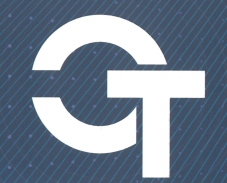 Издатели должны: • Определить отношения между издателем, редактором и другими участниками договорных отношений; • Уважать право на конфиденциальность и тайну личной информации (например, для участников исследований, авторов, рецензентов); • Защищать интеллектуальную собственность и авторское право (копирайт); • Способствовать независимости редакторов; Издатели должны в сотрудничестве с редакторами журналов решать следующие задачи: • Формирование эффективной политики журнала и механизмов её выполнения, в особенности, в таких аспектах как: Независимость редакторов; Исследовательская этика, включая конфиденциальность, получение необходимых согласий и выполнение специальных требований при проведении исследований над людьми и животными; Авторство; Прозрачность и честность (например, в отношении конфликтов интересов, финансирования исследований, соблюдения стандартов написания статей); Рецензирование коллегами и роль редакционной коллегии в дополнение к роли редактора; Апелляции и жалобы; • Распространение информации о политике журнала (например, авторам, читателям, рецензентам); • Периодический пересмотр политики журнала, в частности, в связи с появлением новых рекомендаций со стороны COPE; • Соблюдение Кодекса поведения для редакторов журналов и Принципов наилучшей практики COPE; • Сохранять верность принципам научной честности; • Оказывать помощь сторонам (например, учреждениям, грантодателям, правительственным структурам), ответственным за расследование случаев недобросовестной практики исследований и публикаций и, по возможности, содействовать в разрешении данных вопросов; • Публиковать правки, пояснения и отзывать недобросовестные статьи; • Обеспечивать своевременный выход изданий журнала. 